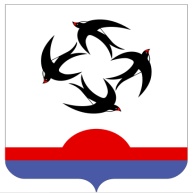 АДМИНИСТРАЦИЯ КИЛЬМЕЗСКОГО РАЙОНАКИРОВСКОЙ ОБЛАСТИПОСТАНОВЛЕНИЕ06.12.2021                                                                                                       № 565пгт КильмезьО  внесении  изменений  в  постановление  администрации  Кильмезского  района  от  06.07.2021  № 307В соответствии с письмом  Министерства  культуры  Кировской  области  от  13.10.2021 № 2048, администрация Кильмезского района ПОСТАНОВЛЯЕТ:Внести следующие  изменения  в  постановление  администрации  Кильмезского  района  от  06.07.2021 № 307  «Об  утверждении  муниципальной  программы  «Развитие  культуры  и  туризма  на  2019-2025 годы:Приложение  № 1  к  Муниципальной  программе  «Сведения  о  целевых  показателях  эффективности  реализации  Муниципальной  программы»  дополнить согласно  приложению. Контроль за исполнением данного постановления возложить на первого заместителя главы администрации Кильмезского района Чучалину Т.Н.Глава Кильмезского района                                                             А.В. Стяжкин__________________________________________________________________ПОДГОТОВЛЕНОЗаведующий отделом  социального развития				                                     Н.Г. Смирнова    06.12.2021СОГЛАСОВАНОЗаместитель главы администрациирайона по финансам, налогам и сборам, начальник финансового управления: 	                             А.П. Благодатских         06.12.2021ПРАВОВАЯ ЭКСПЕРТИЗА ПРОВЕДЕНА:Главный специалист, юрисконсульт                                             А.Н. Мингасов           06.12.2021ЛИНГВИСТИЧЕСКАЯ ЭКСПЕРТИЗА ПРОВЕДЕНА:Управляющий деламиадминистрации района, заведующийотделом организационнойи кадровой работы                                                                             М.Н. Дрягина             06.12.2021РАЗОСЛАТЬ:Администрация – 1, отдел соц. развития– 1, райфу – 1, УП и ЭР – 1,  МЦБ -1Всего: 5.                                                                Приложение  № 1                                                                к  муниципальной  программе                                                                Утверждены                                                                 постановлением                                                                администрации  Кильмезского района                                                                  от  06.12.2021 № 565Сведения  о  целевых показателях  эффективности  реализации  Муниципальной  программы  «Развитие  культуры  и  туризма»№ п/пНаименование  показателей  муниципальной  программы  «Развитие  культуры  и  туризма»Единица  измеренияЗначение показателейэффективности  2021 год2.5Количество  посещений  организаций культуры по  отношению  к  уровню  2017г.%1002.6Поступление  в  фонды  библиотек муниципальных образований и  государственных  библиотек  субъекта Российской  Федерацииединицне  менее  175